Актуальность вакцинации против  инфекции COVID-19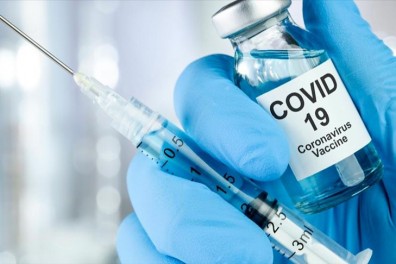        В настоящее время самым  важным в борьбе с инфекцией COVID-19 является вакцинация населения. Согласно Национального плана мероприятий по вакцинации против COVID-19 в Республике Беларусь планируется охватить прививками не менее 60% населения страны, что позволит создать коллективный иммунитет и предотвратить распространение инфекции. Вакцинация населения проводится в   поликлиниках на бесплатной основе.
    Где можно сделать прививку против COVID-19?      В  поликлиниках проводится вакцинация против инфекции COVID- 19. Для того, чтобы оптимально организовать работу по вакцинации, в поликлиниках организована запись на вакцинаци. Поэтому, если Вас пока не пригласили на вакцинацию, запишитесь на нее.     Какие вакцины доступны для проведения вакцинации в нашей стране?     В настоящее время применяются следующие вакцины:Гам-КОВИД-Вак, страна-производитель Российская Федерация;Гам-КОВИД-Вак, страна-производитель Республика Беларусь;инактивированная вакцина против SARS-CoV-2 (клетки Веро), страна- производитель КНР.Справочно: Вакцина Гам-КОВИД-Вак чаще называется «Спутник V».      Как долго сохраняется защита?      Исследования в отношении длительности поствакцинальной защиты продолжаются. В настоящее время есть подтверждения, что иммунная защита после вакцинации Гам-КОВИД-Вак сохраняется не менее 9 месяцев и, возможно, по результатам математического моделирования, до 2-х лет. Но благодаря вакцинации обеспечивается колоссальное преимущество, поскольку вакцина позволяет сформировать иммунитет без заболевания и возможного развития осложнений. Кроме того, ожидается, что поствакцинальный иммунитет будет более сильным, чем постинфекционный, поскольку иммунный ответ на вакцину является более избирательным и мощным, чем при естественном инфицировании.
     Можно и нужно ли делать прививку от COVID-19 тем, кто переболел коронавирусной инфекцией?      У лиц, перенесших COVID-19, сохраняется риск повторного инфицирования. И если в первые несколько месяцев после перенесенной инфекции этот риск достаточно низкий, то в последующие месяцы он значительно увеличивается. Случаи повторного заболевания регистрируются, в том числе и в Беларуси.     Вакцинация может быть начата после полного выздоровления после перенесенной COVID-19.. Но, учитывая, что 3-6 месяцев постинфекционный иммунитет наиболее вероятно обеспечит защиту от повторного заболевания, можно отложить начало вакцинации на этот период.     Тем, кто перенес ранее COVID-19 также, как и тем, кто не сталкивался с возбудителем этой инфекции, необходимо делать прививки. Вакцинация обеспечит более длительную и полноценную защиту от последующего заражения. По данным, полученным в ходе 3-й стадии клинических испытаний вакцины Гам-КОВИД-Вак, установлено, что уровень вируснейтрализующих антител в 1,5 раза выше у тех, кто был вакцинирован, по сравнению с теми, кто перенес ранее инфекцию.      Как можно лабораторно проверить – выработался ли иммунитет после прививки?       В нашей стране эти исследования проводятся в рамках отдельных проектов (программ).     Какие документы выдадут после прививки?     Всем, кто получил прививку против COVID-19 и не планирует выезд за пределы страны в течение года после вакцинации-2, будет выдаваться выписка из медицинских документов, подтверждающая проведение вакцинации-1 и вакцинации-2. Тем, кто получил прививки и планирует выезд за пределы страны в течение года после вакцинации-2, по требованию будет выдаваться сертификат, подтверждающий проведение вакцинации. В сертификат сведения вносятся как на русском, так и на английском языках. Паспортная часть заполняется как в паспорте. Формы этих документов утверждены приказом Министерства здравоохранения Республики Беларусь.       Важно: прививка – это самое главное, что может сделать каждый, чтобы обезопасить себя и своих близких от инфицирования.  И откладывать это мероприятие не следует.Врач-эпидемиолог (зав.отделом эпидемиологии)  ГУ «Поставский райЦГЭ»				       Л.Сафронова